Anexo 1Sectores de la Ciudad de Guayaquil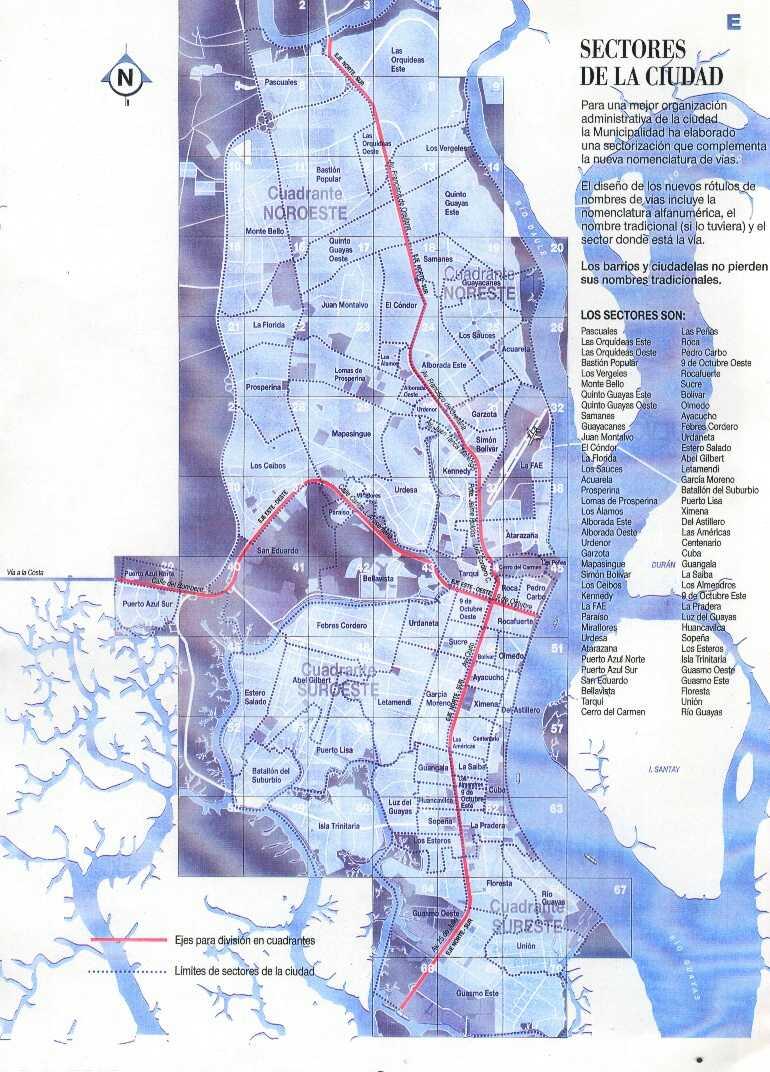 Anexo 2Delimitación Geográfica de las Parroquias Urbanas de la Ciudad de Guayaquil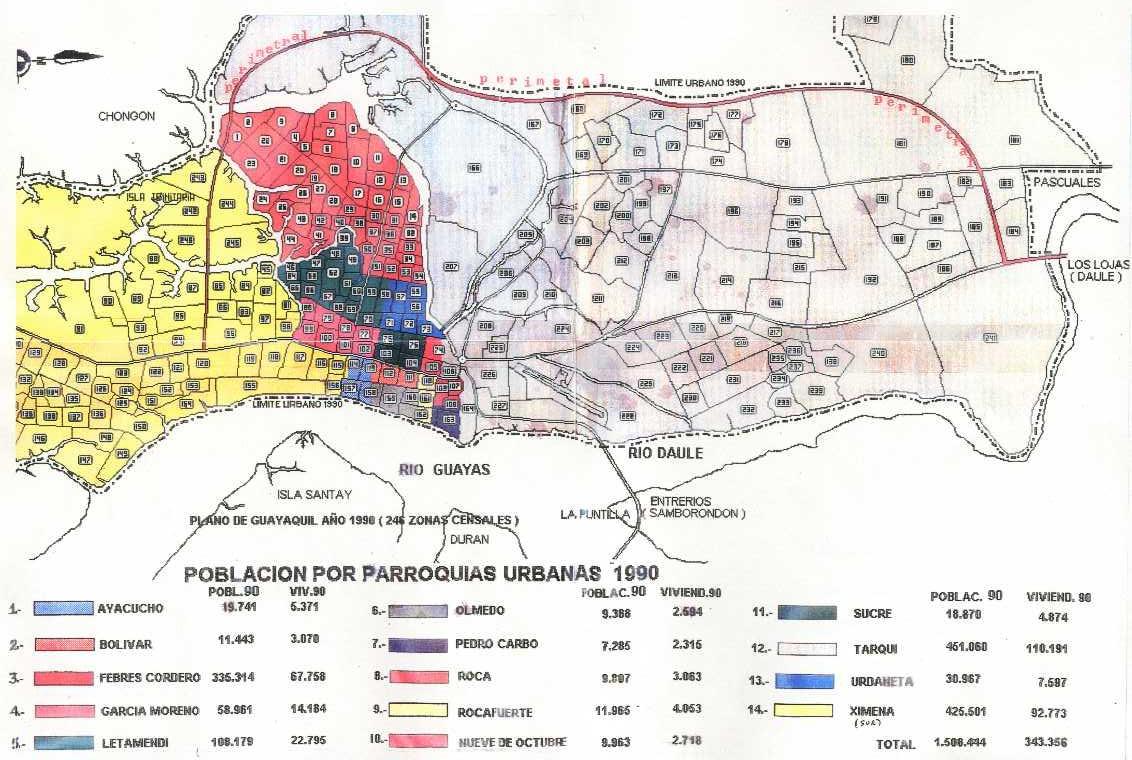 